Lampiran  10RIWAYAT HIDUPMonika Dika Lahir di Roe, 12 November 1985 Kabupaten Mamasa Sulawesi Barat, anak keempat dari enam bersaudara pasangan bapak Sombo Karaeng dan Ny. Banne. Pendidikan Sekolah Dasar ditempuh di SDN 01 Pana Kabupaten Mamasa Sulawesi Barat dan tamat pada tahun 1998.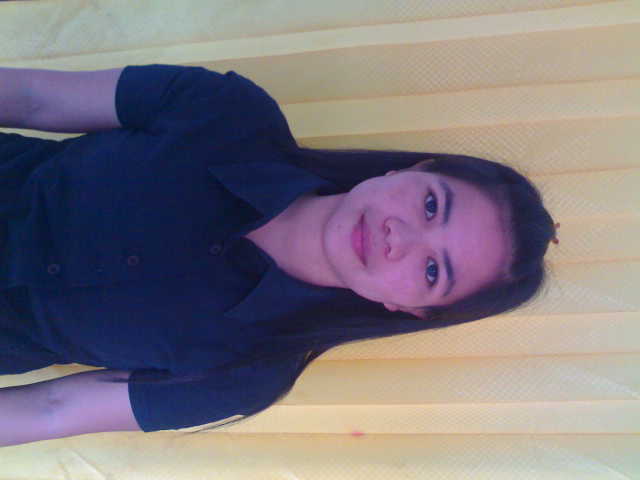 Pada tahun 1998 melanjutkan pendidikan di SMP  Negeri 1 Pana dan tamat pada tahun 2001. Kemudian tahun 2001 melanjutkan pendidikan di SMA Negeri  Polewali  dan tamat pada tahun 2004. Kemudian pada tahun 2007 penulis diterima diperguruan tinggi dan tercatat sebagai mahasiswa Prodi PG- PAUD S-1 Fakultas Ilmu Pendidikan (FIP) Universitas Negeri Makassar.